COMMUNION ANTIPHON             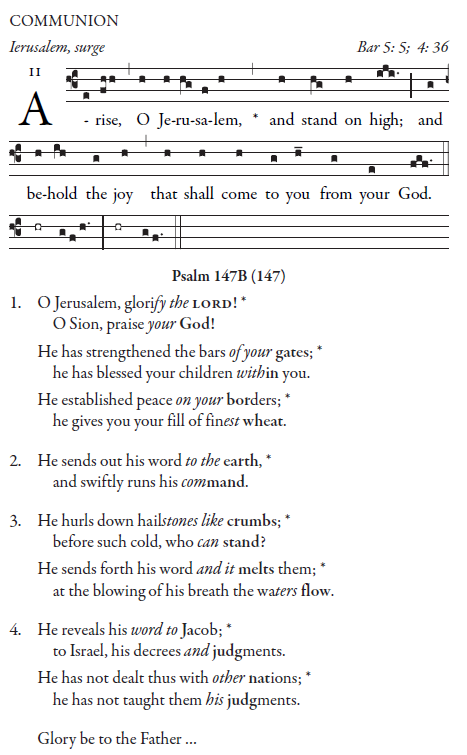 Simple English Propers by Adam Bartlett is licensed under a Creative CommonsAttribution 4.0 International License.Based on a work at http://musicasacra.com/sep.RECESSIONAL HYMN            “Comfort, Comfort, O my People” SECOND SUNDAY OF  ADVENT .  ENTRANCE ANTIPHON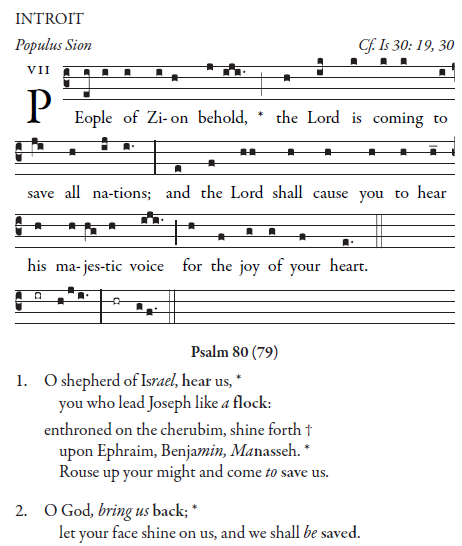 Simple English Propers by Adam Bartlett is licensed under a Creative Commons Attribution 4.0 International License.Based on a work at http://musicasacra.com/sep.   Ordinary of the Mass : Orbis Factor Mass XI  Yellow program RESPONSORIAL PSALM       ( YEAR C)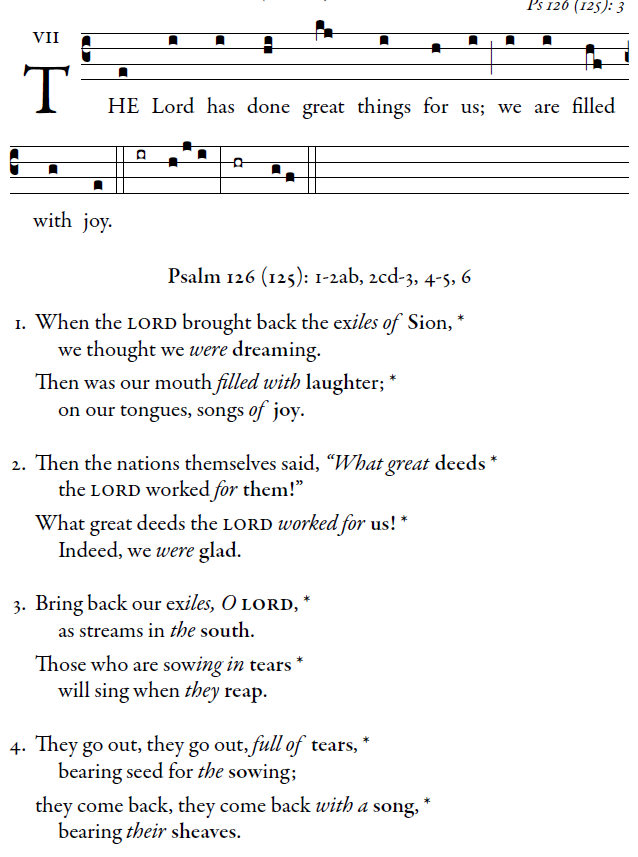      illuminarepublications.com   ALLELUIA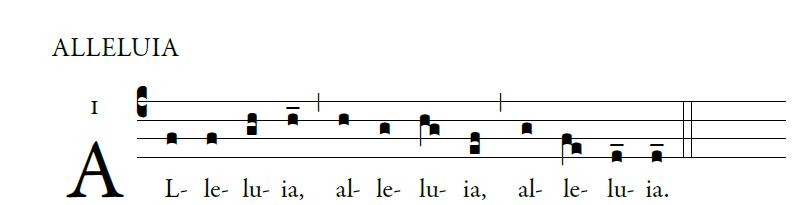 illuminarepublications.com      OFFERTORY  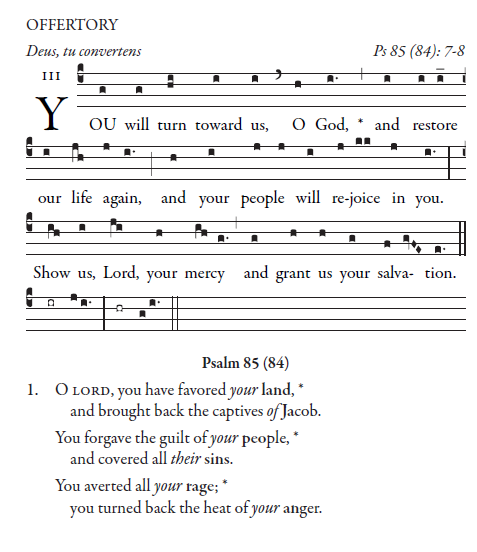 Simple English Propers by Adam Bartlett is licensed under a Creative Commons Attribution 4.0 International License.Based on a work at http://musicasacra.com/sep.